دليل 
الحضور 
الموجّه للعائلات 
أثناء 
التعلم عن بُعد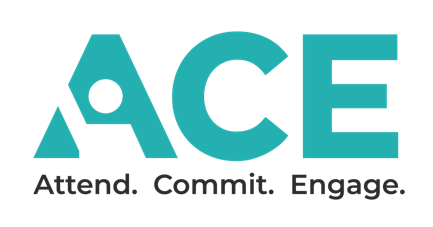 إن ACE هي عبارة شراكة بين المدارس والعائلات تتيح للطلاب: الحضور – من خلال التواجد للتعلم عن بُعد أو داخل الحرم المدرسي والشعور بالعافية والأمان والانتماء  الالتزام – من خلال إظهار التفاني في التعلم والشعور بالارتباط بما يتم تدريسه   المشاركة – من خلال إظهار التقدم الدراسي والشعور بالثقة والإنجاز    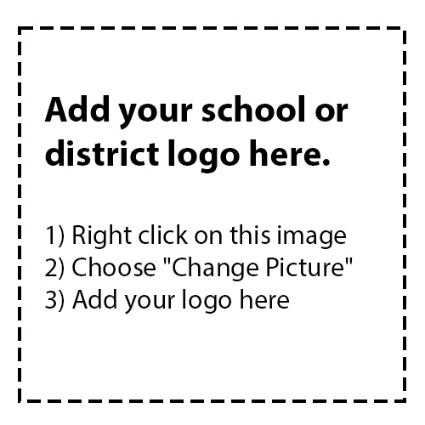 النصيحة الأولى: حافظ على صحتك: احمِ طفلكحافظ على صحة طفلك من خلال جدولة لقاحات الإنفلونزا والتطعيمات الأخرى المطلوبة قم بإجراء فحوصات COVID لطفلك إذا ظهرت عليه الأعراض واتبع إجراءات الحجر الصحي، إذا لزم الأمرتأكد من أن امتناع طفلك عن الذهاب إلى المدرسة والتزامه بالراحة لمدة 24 ساعة (ما لم يكن في الحجر الصحي) وعودته إلى التعلم عن بُعد عند توقف الأعراض التالية: حمى تتجاوز 100 درجة فهرنهايت قيء لأكثر من مرة أو الإصابة بالإسهال ظهور أعراض شبيهة بأعراض الإنفلونزا، مثل الحمى أو السعال أو التهاب الحلق أو القشعريرة أو الأوجاع والآلام. ناقش مع طفلك متى يشعر أنه بحالة جيدة بما يكفي للمشاركة في الأنشطة المدرسيةالنصيحة الثانية: كن منتبهاً:  استشر المعلم وممرض المدرسةأخبر المعلم بأي حالات طبية تؤثر في تعلم طفلك استشر ممرض المدرسة قبل انفصال الطفل عن الفصلالنصيحة الثالثة: ابقَ على اطلاع: الحضور مهم قم بجدولة المواعيد والإجازات بعيدًا عن أوقات المدرسة وساعات الدراسةاحرص على معرفة مواعيد تسليم الواجبات اليومية لطفلك  اتصل بالمعلم إذا فوّت طفلك مهمة، أو كان عليه أن يقوم بعمل النصيحة الرابعة: ابقَ على اتصال: 
شارك مخاوفك المتعلقة بالسلامة والعافية. شارك مخاوفك بشأن قدرة طفلك على التعلم 
أثناء مشاركتك في التعلم عن بُعد مع المعلم أو المستشار أو مدير المدرسة أو مساعده تواصل مع المستشار أو مساعد المدير على الفور لطلب المساعدة إذا تعرض طفلك للتنمر عبر الإنترنت
إذا التزمت المدارس والعائلات بالحفاظ على الصحة والانتباه والبقاء على اطلاع واتصال في هذا العالم البعيد، سيمكننا مواجهة أي تحديات مع حماية أطفالك ووقت تعليمهم المهم.  